IZBIRNI PREDMET – GLEDALIŠKI KLUB – 15. teden(1. MAREC–5. MAREC 2021)Teja, Tjaša C., Natalija, Žiga, Nace in Tjaša K., lepo pozdravljeni.NADALJUJEM!                      MOJA  GLEDALIŠKA MASKA!Prejšnji teden si dodobra spoznal delo maskerjev in pomen maske v gledališču nasploh.Med počitnicami si doživel tudi pustno masko – tokrat res da malo drugače.Mogoče si se tudi sam PREOBRAZIL v drugega človeka, žival, predmet …Če se ti je prejšnjič povezava do naloge preobrazb kje izgubila, jo še enkrat pripenjam: https://www.knjiznica-celje.si/raziskovalne/4201203389.pdfTokrat pa ti dajem USTVARJALNI IZZIV.Pomisli, v katerem ali kakšnem liku bi se ti najbolje počutil.Koga bi rad igral v predstavi?In sedaj …(Za predstavitev izberi ENO MOŽNOST.)Na  A4 list nariši izbrano masko. Zapolni celotno površino in daj domišljiji prosto pot.Za še večji izziv pa …… morda imaš doma material, iz katerega lahko masko tudi izdelaš.Izdelaj jo in jo fotografiraj.Veselim se vaših norih in dobrih idej   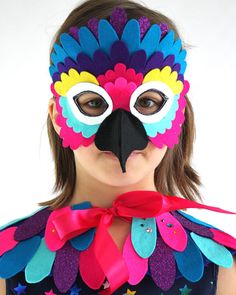 Učiteljica Katja